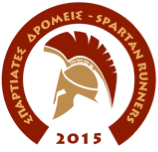 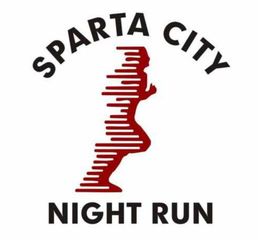 Πίνακας Ομαδικών Έγγραφων Sparta City Night Run 2023Όνομα συλλόγου / οργανισμού:Ονοματεπώνυμο υπευθύνου επικοινωνίας:Τηλ. επικοινωνίας:                                e-mail επικοινωνίας: *Μέγεθος Μπλούζας: S, M, L, XL     **Αγώνας: 5Κ, 10Κ, ΔΒ (Δυναμικό Βάδισμα)A/AΕπώνυμοΌνομαΗμ/νια ΓέννησηςΤηλέφωνοΜέγεθος Μπλούζας*E-mailΑγώνας**12345678910